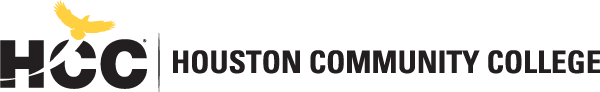 Division of English and Communication English Departmenthttps://www.hccs.edu/programs/areas-of-study/liberal-arts-humanities--education/english/ ENGL 2322: British Literature I | Lecture | 20528Fall 2021 | 16 Weeks (8.23.2020-12.13.2020)Furr High School | Room B311 | Day and Time3 Credit Hours | 48 hours per semesterInstructor Contact InformationInstructor: 	Brent Baggaley			Office Phone:	Office:	B311					Office Hours:	HCC Email:	brent.baggaley@houstonisd.org		Please feel free to contact me concerning any problems that you are experiencing in this course.  Your performance in my class is very important to me.  I am available to hear your concerns or just to discuss course topics.Instructor’s Preferred Method of ContactPlease contact me with questions or concerns via email at brent.baggaley@houstonisd.org or at Canvas Inbox. I will respond to emails within 24 hours Monday through Friday; I will reply to weekend messages on Monday mornings.What’s Exciting About This CourseThe Department of English helps students find and develop their authentic voices, establish political power, and create social capital.  We teach critical thinking, close reading, and analysis.  We coach students on the rhetoric of messaging with consideration of purpose and audience.  We support them as they craft their own narratives. We turn thoughts into words, ideas into interpretations, ambiguity into translation, and silence into voice.Personal WelcomePrerequisites and/or Co-RequisitesCompletion of ENGL 1301. Please carefully read and consider the repeater policy in the HCCS Student Handbook.Learning Management SystemThis section of ENGL 2322 will use Eagle Online Canvas and/or the Learning Web for all assignments, exams, and activities.   Example: Each week, you will complete several reading and writing assignments, all of which will be found in the Canvas course shell. When accessing the course on Canvas, it is recommended that you use FIREFOX or CHROME.This semester, there are three modalities for English courses: Online Anytime, Online on a Schedule, and Flex Campus. Online Anytime classes are traditional online courses; coursework is online, and there are no meetings at specific times. Online on a Schedule classes are online courses with traditional meeting components; coursework is online, and there are specific times to log in for scheduled class meetings. Flex Campus are in-person classes; coursework is online, and students have the choice to come to campus or to participate online during scheduled class meetings.   This section of ENGL 2322 will be Online for the first 8 weeks September 8-October 16 and then it will meet face to face, starting on Monday, October 19. The Virtual Classes will meet on TEAMS through the Canvas platform. HCC Online Information and Policies http://www.hccs.edu/online/ Scoring Rubrics, Sample Assignments, Other ResourcesLook on your course website for the scoring rubrics for assignments, samples of class assignments, and other information to assist you in the course. <<Insert the link for your course (either Canvas or Learning Web)>>Instructional MaterialsCourse Reader InformationNorton Anthology of British Literature 10E CoreOther Instructional ResourcesTutoringHCC provides free, confidential, and convenient academic support, including writing critiques, to HCC students in an online environment.  Tutoring is provided by HCC personnel in order to ensure that it is contextual and appropriate.  Visit the HCC Tutoring Services website for services provided.LibrariesThe HCC Library System consists of 9 libraries and 6 Electronic Resource Centers (ERCs) that are inviting places to study and collaborate on projects.  Librarians are available both at the libraries and online to show you how to locate and use the resources you need.  The libraries maintain a large selection of electronic resources as well as collections of books, magazines, newspapers, and audiovisual materials.  The portal to all libraries’ resources and services is the HCCS library web page at http://library.hccs.edu.Supplemental InstructionSupplemental Instruction is an academic enrichment and support program that uses peer-assisted study sessions to improve student retention and success in historically difficult courses.  Peer Support is provided by students who have already succeeded in completion of the specified course, and who earned a grade of A or B.  Find details at http://www.hccs.edu/resources-for/current-students/supplemental-instruction/.Course Overview for ENGL 2322ENGL 2322 is a survey of the development of British literature from the Anglo-Saxon period to the Eighteenth Century. Students will study works of prose, poetry, drama, and fiction in relation to their historical, linguistic, and cultural contexts. Texts will be selected from a diverse group of authors and traditions. Core curriculum course.Core Curriculum Objectives (CCOs) for all ENGL Core CoursesENGL 2322 satisfies three (3) hours of the communication requirement in the HCCS core curriculum.  The HCCS English Discipline Committee has specified that the course address the following core objectives: Critical Thinking: Students will demonstrate creative thinking, innovation, inquiry, analysis, evaluation and synthesis of information. Communication: Students will demonstrate effective development, interpretation and expression of ideas through written, oral, and visual communication.Personal Responsibility: Students will demonstrate the ability to connect choices, actions, and consequences to ethical decision-making.Social Responsibility: Students will demonstrate intercultural competency, knowledge of civic responsibility, and the ability to engage effectively in regional, national, and global communities.Program Student Learning Outcomes (PSLOs) for all ENGL coursesCan be found at: https://www.hccs.edu/programs/areas-of-study/liberal-arts-humanities--education/english/ Course Student Learning Outcomes (CSLOs) for ENGL 2322Upon successful completion of ENGL 2322, the student will be able to:Identify key ideas, representative authors and works, significant historical or cultural events, and characteristic perspectives or attitudes expressed in the literature of different periods or regions.Analyze literary works as expressions of individual or communal values within the social, political, cultural, or religious contexts of different literary periods.Demonstrate knowledge of the development of characteristic forms or styles of expression during different historical periods or in different regions.Articulate the aesthetic principles that guide the scope and variety of works in the arts and humanities.Write research-based critical papers about the assigned readings in clear and grammatically correct prose, using various critical approaches to literature.Student Success in ENGLAs with any three-hour course, expect to spend at least six hours per week outside of class reading and studying the material.  I will provide assignments to help you use those six hours per week wisely.  Additional time will be required for written assignments.  Successful completion of this course requires a combination of reading the textbook, attending class, completing assignments in Eagle Online, and participating in class discussions.  There is no short cut for success in this course; it requires reading (and probably re-reading) and studying the material using the course objectives as your guide.Instructor and Student ResponsibilitiesAs your Instructor, it is my responsibility to:Provide the grading scale and detailed grading formula explaining how student grades are to be calculatedFacilitate an effective learning environment through class activities, discussions, and lecturesProvide a description of any assignmentsInform students of policies Provide the course outline and class calendar that will include a description of assignmentsArrange to meet with individual students as requiredAs a student, it is your responsibility to:Attend class and participate in class discussions and activitiesRead and comprehend the textsComplete the required assignments Ask for help when there is a question or problemKeep copies of all documents, including this syllabus, handouts, and all assignmentsBe aware of and comply with academic honesty policies, including plagiarism, in the HCCS Student HandbookAssignmentsWritten Assignments and EssaysStudents will write a minimum of 4,000 words over the course of the semester.  Unit 1: Forging a Hero 4 Weeks: August 23- September 20Learning Objectives: * Define Hero and review historical context 750-1066 * Read selections from Beowulf and thematic connections (use Norton Anthology) * Write critical responses, definition and expository essays TEKS Unit 2: Reflecting on Society 5 Weeks: October 5-November 6 Learning Objectives: * Review historical context 1066-1485 * Read selections from Canterbury Tales and thematic connections (use Norton Anthology) * Write critical responses, connections, comparison and expository essays Unit 3: Facing the Future 5 Weeks: November 9-December 11 * Define drama and tragedy and review historical context * Read and watch Macbeth and thematic connections (use Norton Anthology and videos) * Write critical responses, interpretation/analysis essays, script re-writesExams Weekly Quizzes and Exams at the end of each Unit, plus Final Exam.In-Class ActivitiesGrading FormulaHCC Grading Scale can be found on this site under Academic Information: http://www.hccs.edu/resources-for/current-students/student-handbook/Course CalendarSyllabus ModificationsThe instructor reserves the right to modify the syllabus at any time during the semester and will promptly notify students in writing, typically by e-mail, of any such changes.Instructor’s PoliciesAcademic Integrity Here’s the link to the HCC information about academic integrity (Scholastic Dishonesty and Violation of Academic Scholastic Dishonesty and Grievance): http://www.hccs.edu/about-hcc/procedures/student-rights-policies--procedures/student-procedures/ <<INSERT HERE: a specific description of your expectations for academic integrity>>Attendance ProcedureStudent ConductInstructor’s Course-Specific Information (Change TITLE as Needed)HCC PoliciesHere’s the link to the HCC Student Handbook http://www.hccs.edu/resources-for/current-students/student-handbook/   In it you will find information about the following:Academic InformationAcademic SupportAttendance, Repeating Courses, and WithdrawalCareer Planning and Job SearchChildcareAbility Support ServicesElectronic DevicesEqual Educational OpportunityFinancial Aid TV (FATV)General Student ComplaintsGrade of FXIncomplete GradesInternational Student ServicesHealth AwarenessLibraries/BookstorePolice Services & Campus SafetyStudent Life at HCCStudent Rights and ResponsibilitiesStudent ServicesTestingTransfer PlanningVeteran ServicesEGLS3The EGLS3 (Evaluation for Greater Learning Student Survey System) will be available for most courses near the end of the term until finals start.  This brief survey will give invaluable information to your faculty about their teaching.  Results are anonymous and will be available to faculty and division chairs after the end of the term.  EGLS3 surveys are only available for the Fall and Spring semesters. EGLS3 surveys are not offered during the Summer semester due to logistical constraints.HCC Email PolicyWhen communicating via email, HCC requires students to communicate only through the HCC email system to protect your privacy.  If you have not activated your HCC student email account, you can go to HCC Eagle ID and activate it now.  You may also use Canvas Inbox to communicate.Office of Institutional Equityhttp://www.hccs.edu/departments/institutional-equity/Ability Services https://www.hccs.edu/support-services/ability-services/ Title IXhttp://www.hccs.edu/departments/institutional-equity/title-ix-know-your-rights/ Office of the Dean of Studentshttps://www.hccs.edu/about-hcc/procedures/student-rights-policies--procedures/student-complaints/speak-with-the-dean-of-students/Department Chair Contact InformationDr. Alan Ainsworth, alan.ainsworth@hccs.edu, 713.718.7591WeekDatesTopic / Assignments Due12345678910111213141516Final Exam